Markham Waxers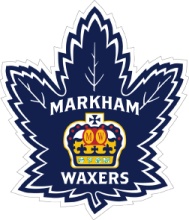 Team ReportTeam _______________________________________	Date Submitted _____________________________Person submitting report ________________________________________________________________________SuspensionsOn-Ice InjuriesAP Players Issues or ConcernsPlayer NameReasonNo. of GamesPlayer NameDetailsPlayer NameGame/Practice